ПОСТАНОВЛЕНИЕ                                                                                КАРАР        № 2                                                                                                24.01.2022ел                                                                                                     Теләче муниципаль районы Баландыш авыл җирлеге Башкарма комитетының 15.11.2021 ел №18 «Теләче муниципаль районы  Баландыш авыл җирлегенең 2015 елның 11 декабрь  №19 «Муниципаль хезмәтләр күрсәтүнең административ регламентларын раслау турында» карарына үзгәрешләр кертү хакында» карары үз көчен югалткан дип танырга«Россия Федерациясендә җирле үзидарәне оештыруның гомуми принциплары турында» 2003 елның 6 октябрендәге 131-ФЗ номерлы Федераль закон нигезендә, Теләче муниципаль районы Баландыш авыл җирлеге Башкарма комитеты карар бирә:1. Теләче муниципаль районы Баландыш авыл җирлеге Башкарма комитетының 15.11.2021 ел №18 «Теләче муниципаль районы  Баландыш авыл җирлегенең 2015 елның 11 декабрь  №19 «Муниципаль хезмәтләр күрсәтүнең административ регламентларын раслау турында» карарына үзгәрешләр кертү хакында» карары үз көчен югалткан дип танырга2. Әлеге карар гамәлдәге законнар нигезендә үз көченә керә.3. Әлеге карарны гамәлдәге законнар нигезендә бастырып чыгарырга.   Баландыш авыл җирлеге башлыгы  					             Р.Ш.МөхәммәтшинРЕСПУБЛИКА ТАТАРСТАН              ИСПОЛНИТЕЛЬНЫЙ     КОМИТЕТ БАЛАНДЫШСКОГО        СЕЛЬСКОГО  ПОСЕЛЕНИЯ             ТЮЛЯЧИНСКОГО     МУНИЦИПАЛЬНОГО РАЙОНА    Гагарина ул., д. 4, с. Баландыш, 422098тел. (факс): (84360) 55-6-10, E-mail: Bln.Tul@tatar.ru 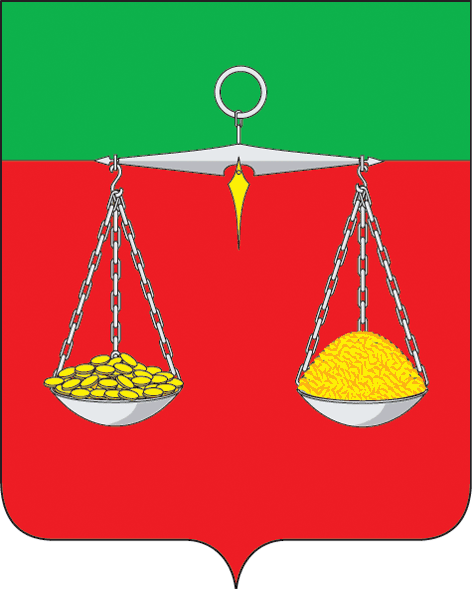 ТАТАРСТАН РЕСПУБЛИКАСЫТЕЛӘЧЕ МУНИЦИПАЛЬ РАЙОНЫ     БАЛАНДЫШ АВЫЛ              БАШКАРМА  КОМИТЕТЫ                          ҖИТӘКЧЕСЕГагарин ур., 4 нче йорт, Баландыш авылы, 422098тел. (факс): (84360) 55-6-10 E-mail: Bln.Tul@tatar.ruОКПО 93053609  ОГРН 1061675010154  ИНН/КПП 1619004362/161901001ОКПО 93053609  ОГРН 1061675010154  ИНН/КПП 1619004362/161901001ОКПО 93053609  ОГРН 1061675010154  ИНН/КПП 1619004362/161901001